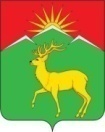 Администрация Малиновского сельсовета Саянского района Красноярского края ПОСТАНОВЛЕНИЕ с. Малиновка30.01.2023										№ 4О формировании и утверждении схемы расположения земельного участка на кадастровом плане территории по адресу: Красноярский край, Саянский район, д. Алексеевка, ул. Трактовая, 11В соответствии со статьями 11, 11.10, 39.2 Земельного кодекса Российской Федерации, Федеральным законом от 06.10.2003 № 131-ФЗ «Об общих принципах организации местного самоуправления в Российской Федерации», руководствуясь Уставом Малиновского сельсовета Саянского района Красноярского края, администрация  Малиновского сельсовета ПОСТАНОВЛЯЕТ:1. Сформировать земельный участок из земель населенных пунктов по адресу: Красноярский край, Саянский район, д. Алексеевка, ул. Трактовая, 11, площадью 392 кв.м. Территориальная зона – Зона застройки индивидуальными жилыми домами и малоэтажными жилыми домами блокированной застройки (Ж2).2. Утвердить схему расположения земельного участка по адресу: Красноярский край, Саянский район, д. Алексеевка, ул. Трактовая, 11, на кадастровом плане территории согласно приложению к настоящему постановлению.3. Контроль за исполнением постановления оставляю за собой.4. Постановление вступает в силу в день, следующий за днем его официального опубликования в печатном издании «Вести поселения» и подлежит размещению на странице Малиновского сельсовета на официальном веб-сайте Саянского района в информационно-телекоммуникационной сети Интернет - www.adm-sayany.ru. Глава Малиновского сельсовета				А.И. МазуровПриложение № 1к постановлению администрации Малиновского сельсоветаот 30.01.2023 № 4Схема расположения земельного участка или земельных участков на кадастровом плане территорииЛист. 1,1Условный номер земельного участкаУсловный номер земельного участкаУсловный номер земельного участкаПлощадь земельного участка    392 кв.м.Площадь земельного участка    392 кв.м.Площадь земельного участка    392 кв.м.Обозначение характерных точек границКоординаты, мКоординаты, мОбозначение характерных точек границXY1606943.3428628.632606939.5028648.263606919.8828644.434606923.7128624.805606937.7728634.566606936.0728638.277606934.2528637.438606935.9528633.73